SENIOR NEWSCollege Representative Schedule:Union High School**October 1	Cornerstone UniversityOctober 1	Michigan State UniversityOctober 4	Grand Valley State UniversityOctober 15	Western Michigan UniversityOctober 16	Eastern Michigan UniversityOctober 23	Central Michigan UniversityNovember 7	Northwood UniversityNovember 8	GVSU (on site admissions)Innovation Central High School**October 1	Grand Rapids Community CollegeOctober 2	Michigan State UniversityOctober 9	Northern Michigan UniversityOctober 23	Eastern Michigan UniversityOctober 24 	University of MichiganOctober 29	Aquinas College**see counselor for exact time and room location		Meeting and Planning Community Projects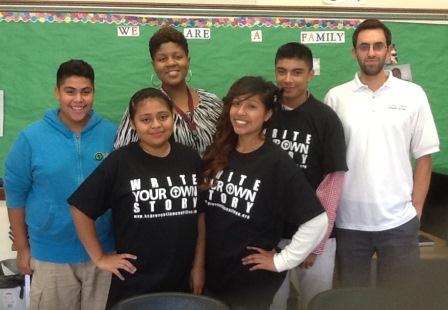 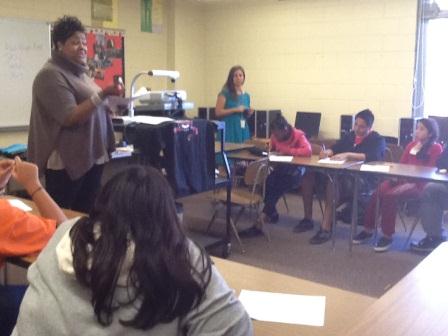 October Community Project ScheduleVolunteering in the community is an important part of the Upward Bound program. Students are required to volunteer 40 hours on their own and participate in 3 community projects per year. Students who do not complete and turn in their volunteer hours may not be able to attend the summer program, receive stipends in the summer, or be eligible to attend the summer cultural trip. FUNDRAISERSParents – we are in the process of planning our first fundraiser of the year, which will be in October.  You should hear from us next week to schedule the first parent planning meeting. We hope the first one will be a sub sale.  Thank you for your support, all funds raised will go to the Upward Bound travel budget. UPWARD BOUND NEWSLETTERGrand Valley State University401 Fulton ST W, 396C DEV, Grand Rapids, MI 49504UPWARD BOUND NEWSLETTERGrand Valley State University401 Fulton ST W, 396C DEV, Grand Rapids, MI 49504October 2013October 2013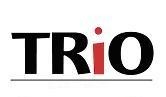 Contact InformationAdministrative Office 616.331.3144Innovation Central HS 616 819.6851Room 125Union HS 616.819.3843Room 129Ms. Smithalexander smithala@gvsu.edu  Mr. Brandsenbrandsjo@gvsu.eduMs. Deandeanju@gvsu.edu Ms. Telleztelleze@gvsu.edu(616) 589-1313Spanish speakerIf you must contact a staff member, please do so only during office hours 8:00 AM – 5:00 PMCommunity Project: Walk to Cure Diabetes 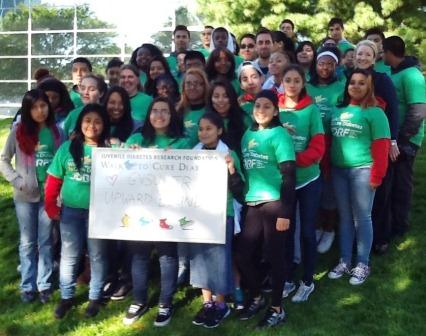 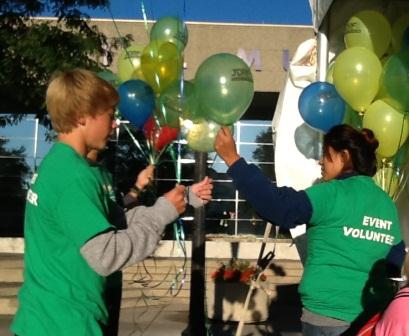 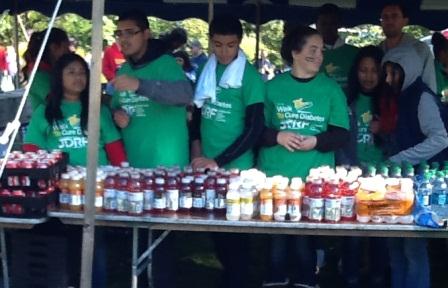 Thank you to all of the students and parents who participated in the Walk to Cure Diabetes community project on Saturday September 14th!Marisa, Carlos, Brandon, Arlaina, Sophie, Rosa, Denise, Julio, Dominga, Laura, Cristian, Tatielle, Adrian, Diana, Antonio, Janelli, Mehdi, Yvonne, Elizabeth, Erika, Amber, Cecilia, Amber, Dahja, Fedrico, Oscar, Yuliana, Maria, Lucy, Janae, Victoria, Belinda, Ricardo, Diego, LaShaun, Murtaza.WHAT WE DID IN SEPTEMBERThis was the 12th year that Upward Bound participated in the Juvenile Walk to Cure Diabetes.Freshman CandidatesUpward Bound accepted 32 new freshman candidates into the program for the 2013-2014 school year.  Eighteen (18) are students at Innovation Central; fourteen (14) are students at Union.Dual EnrollmentSeven (7) seniors are in dual enrollment at Grand Rapids Community College. Four are enrolled in Math 110; one is enrolled in Sign Language; two are enrolled in Pre-Engineering.After School Meetings/Tutoring SessionsThe after school meetings/tutoring sessions have begun.  They are held immediately after school - at Union High School on Monday and Wednesday; at Innovation Central High School on Tuesday and Thursday.October  16Sophomores garden planting at Kent County TrailsOctober 23-31Red Ribbon WeekOctober 26Project Sticker Shock,   Saturday @ 9:30 AMFirst Year Student Parent MeetingsParents, please remember that if you did not attend the parent meeting you MUST schedule a meeting with UB staff. Please call our office (616-331-3144) to schedule an appointment as soon as possible. We will not accept you child as a candidate until we have met with you.SundayMondayTuesdayWednesdayThursdayFridaySaturday1234Happy Birthday Khaleb!567891011Happy Birthday Cierra!1213141516Sophomores at Kent County Trails 3:00-4:3017Happy Birthday Cheryl!18Happy Birthday Dahja, Nathan and Marisela!1920Happy Birthday Alexis!2122Happy Birthday Diego!23Red Ribbon Week Starts24Happy Birthday Jaysen!2526Sticker ShockRoom 138E DEVPew Campus9:30 AM2728283031Happy Birthday Onemia and Jennifer!